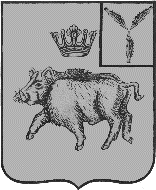 АДМИНИСТРАЦИЯБАЛТАЙСКОГО МУНИЦИПАЛЬНОГО РАЙОНА САРАТОВСКОЙ ОБЛАСТИРАСПОРЯЖЕНИЕс.БалтайО внесении изменений в распоряжениеадминистрации Балтайского муниципальногорайона от 29.08.2016 № 286-р «Об утверждении Перечня информации о деятельностиадминистрации Балтайского муниципального района, размещаемой на официальном интернет-сайте» 	В соответствии с Федеральным законом от 09.02.2009 № 8-ФЗ «Об обеспечении доступа к информации о деятельности государственных органов и органов местного самоуправления», руководствуясь Уставом Балтайского муниципального района:	1. Внести в распоряжение администрации Балтайского муниципального района от 29.08.2016 № 286 «Об утверждении Перечня информации о деятельности администрации Балтайского муниципального района, размещаемой на официальном интернет-сайте» (с изменениями от 29.09.2016   № 313-р) следующее изменение:	1.1.  Приложение № 1 к распоряжению дополнить пунктом 25 следующего содержания:2. Настоящее решение вступает в силу со дня опубликования на официальном сайте администрации Балтайского муниципального района.3. Контроль за исполнением настоящего распоряжения возложить на начальника управления по социальным вопросам администрации Балтайского муниципального района. Глава Балтайского муниципального района                                                            С.А.Скворцов                        25.Сведения о доходах, расходах об имуществе и обязательствах имущественного характера, представленные лицами замещающими должности муниципальной службы, а также сведения о доходах, расходах, об имуществе и обязательствах имущественного характера своих супруг (супругов) и несовершеннолетних детейЕжегодно, в течении 14 рабочих дней со дня истечения срока, установленного для их подачиНачальник отдела муниципальной службы и кадров администрации Балтайского муниципального района